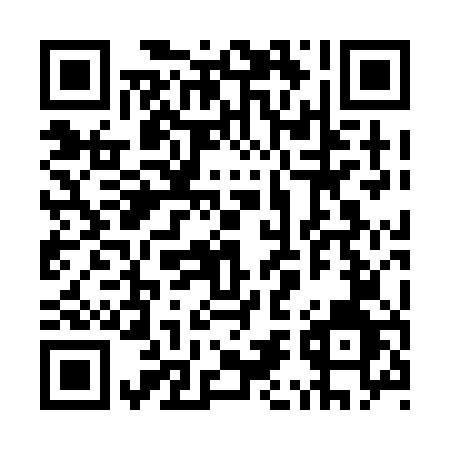 Prayer times for Brise-Culotte, Quebec, CanadaMon 1 Jul 2024 - Wed 31 Jul 2024High Latitude Method: Angle Based RulePrayer Calculation Method: Islamic Society of North AmericaAsar Calculation Method: HanafiPrayer times provided by https://www.salahtimes.comDateDayFajrSunriseDhuhrAsrMaghribIsha1Mon2:575:0112:536:188:4510:492Tue2:585:0112:536:188:4510:483Wed2:595:0212:536:188:4510:474Thu3:005:0312:546:188:4410:465Fri3:025:0312:546:188:4410:456Sat3:035:0412:546:188:4410:457Sun3:045:0512:546:178:4310:448Mon3:055:0612:546:178:4310:429Tue3:075:0612:546:178:4210:4110Wed3:085:0712:556:178:4210:4011Thu3:105:0812:556:178:4110:3912Fri3:115:0912:556:168:4010:3813Sat3:135:1012:556:168:4010:3614Sun3:145:1112:556:168:3910:3515Mon3:165:1212:556:158:3810:3316Tue3:185:1312:556:158:3710:3217Wed3:195:1412:556:148:3610:3018Thu3:215:1512:556:148:3510:2919Fri3:235:1612:556:138:3410:2720Sat3:255:1712:556:138:3410:2521Sun3:265:1812:566:128:3310:2422Mon3:285:1912:566:128:3110:2223Tue3:305:2012:566:118:3010:2024Wed3:325:2112:566:108:2910:1825Thu3:345:2312:566:108:2810:1726Fri3:355:2412:566:098:2710:1527Sat3:375:2512:566:088:2610:1328Sun3:395:2612:566:088:2510:1129Mon3:415:2712:566:078:2310:0930Tue3:435:2812:556:068:2210:0731Wed3:455:3012:556:058:2110:05